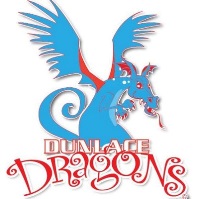 Dunlace Public School - Parent Council – Meeting AgendaDate: Wed Jan 16th, 2019Time: 6:30pm – 8pmLocation: School Library#TopicPresenterTimeStart – End Time1Introduction and Welcome Farah MerchantKate Maw5 min6:30 – 6:352Minutes Reviewed From Prior MeetingAgenda Review – any additions?Farah MerchantKate Maw2 min6:35 – 6:373School UpdateJulie Kwon10 min6:37 – 6:474Chair Update – Special EventsJennifer WongTracy WinterMargaret Hickey10 min6:47 – 6:575Chair Update – Pizza LunchParsi Mina3 min6:57 – 7:006Chair Update – Extra CurricularCarolina Erskine2 min7:00 – 7:027Chair Update – ITAna Samarean5 min7:02 – 7:078Chair Update – Safety PatrolMargaret Hickey5 min7:07 – 7:129Chair Update – Grade 5 GradRebecca / Jolanta5 min7:12 – 7:1710Chair Update – By-LawsJulie McAlpine Jeffries2 min7:17 – 7:1911Chair Update – French RepElaine Sun2 min7:19 – 7:2112Chair Update – Fun Fair LeadsLoveleen Veruska10 min5min7:21 – 7:317:31- 7:3613QuestionsFarah MerchantKate Maw20 min7:36 – 7:5614Meeting AdjournedFarah MerchantKate Maw4 min7:56 – 8:00